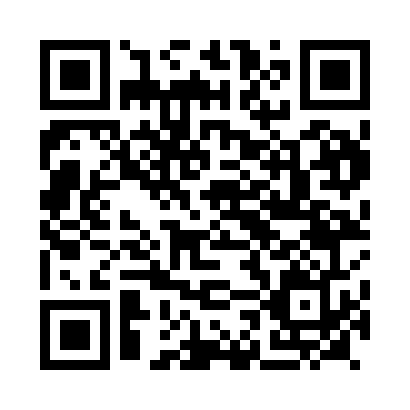 Prayer times for Chlef, AlgeriaWed 1 May 2024 - Fri 31 May 2024High Latitude Method: NonePrayer Calculation Method: Algerian Ministry of Religious Affairs and WakfsAsar Calculation Method: ShafiPrayer times provided by https://www.salahtimes.comDateDayFajrSunriseDhuhrAsrMaghribIsha1Wed4:256:0112:524:377:439:132Thu4:246:0012:524:387:439:143Fri4:225:5912:524:387:449:154Sat4:215:5812:514:387:459:165Sun4:205:5712:514:387:469:186Mon4:185:5612:514:387:479:197Tue4:175:5512:514:387:489:208Wed4:165:5412:514:387:499:219Thu4:145:5312:514:397:499:2210Fri4:135:5212:514:397:509:2311Sat4:125:5112:514:397:519:2512Sun4:105:5112:514:397:529:2613Mon4:095:5012:514:397:539:2714Tue4:085:4912:514:397:549:2815Wed4:075:4812:514:397:549:2916Thu4:065:4712:514:407:559:3117Fri4:045:4712:514:407:569:3218Sat4:035:4612:514:407:579:3319Sun4:025:4512:514:407:589:3420Mon4:015:4512:514:407:589:3521Tue4:005:4412:514:407:599:3622Wed3:595:4312:514:418:009:3723Thu3:585:4312:514:418:019:3824Fri3:575:4212:524:418:019:3925Sat3:565:4212:524:418:029:4026Sun3:565:4112:524:418:039:4127Mon3:555:4112:524:428:049:4228Tue3:545:4012:524:428:049:4329Wed3:535:4012:524:428:059:4430Thu3:535:3912:524:428:069:4531Fri3:525:3912:524:428:069:46